PROFESSIONAL DEVELOPMENT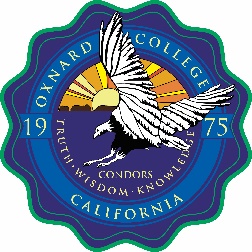 COMMITTEE Meeting minutes for March 28, 2016Present:	Robert Cabral (Co-Chair/Business), Oscar Cobian (Co-Chair) Danielle Wiley (Dental), Yong Ma (Science), Tom Stough (Library), Becca Porter (ADS)Absent:	Krista Mendelsohn (Curriculum), Armine Derdiarian (Dental), Jessica Kuang (Math), Carmen Eblen (Liberal Arts)Guests:  	Michelle CasteloProxy:	None DISCUSSION/DECISIONSMeeting Date: 3/28/16  Approval of Minutes: 2/29/16  Approval of Minutes: 2/29/16Recorded By: M. CasteloRecorded By: M. CasteloAN = Action NeededAT = Action TakenD = DiscussionD = DiscussionI = Information OnlyI.Call to Order and WelcomeATMeeting called to order at 1:08 p.m.II.AnnouncementsIIToday’s meeting was moved to 1:00 pm because of Spring Break.  There is an Academic Senate Meeting today @ 2pm today.  We will try to finish early to accommodate those that need to attend.  The Dental Program will move into the new building on 5/20/16III.Approval of Meeting MinutesATMinutes for 2/29/16 were approved with one name correction from Beth to Becca Porter. IV.Discussion, Information, and ReviewDiscussion, Information, and ReviewDiscussion, Information, and Reviewa.2015-16 Special Spring ApplicationIPDC had some residual funds. An all-users email was sent out to the campus encouraging people to apply for PDC funds.  A couple of applications have come in already. The reason professional development was so successful in the past is because the president matched our funding. Perhaps we can approach the new president about matching funds for Fall 2106. Student Equity may be able to help if the request relates to student equity. b.Fall 2016 Professional Development Days/Go-Days Discussion & PlanningI DANOC is planning to move forward with Go-Days and will be using an e-brochure to save on printing. Students who attend our workshops will receive a $100 book voucher, funded by Student Equity & may include a scavenger hunt & other student activities. Check-in will be from 8-9am, then workshops from 9-12, followed by lunch. The following suggestions were made: Call it Professional Development Days since it’s more than a dayPrinted materials bring higher attendance. Perhaps an informational post-card and information on our web page would increase attendance. Classified Professional Development should be held during Spring break so more classified can participate. Incorporate Title 9 training & provide lunchUse Monday as a technology training day for Canvas, Ellumen, etc. & provide dinner to encourage more faculty to attend. Have an outdoor movie on Wednesday night.Oscar and Robert will meet as needed and put together an outline for review. V.AdjournmentINext PDC meeting: April 18, 2016 @ 2pm Meeting adjourned at 1:56 pm